Nicolette Mariano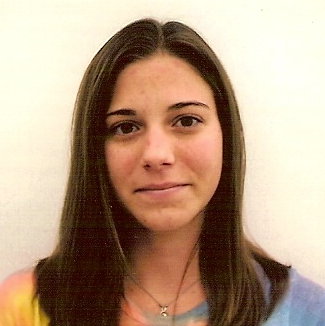 23 Middle RoadStuart, FL 34996Cell: (772) 341-2327E-mail: Nicolette707@gmail.comEducationFlorida Institute of Technology
Melbourne, FLB.S. Biological Science AquacultureDate of completion: December 14, 2013GPA: 3.22Relevant coursework Molluscan AquacultureCrustacean AquacultureBiology of FishesFisheries ScienceFish Aquaculture & ManagementInvertebrate ZoologyGeneral EcologyMicrobiologyBiometryBiochemistry IGeneral GeneticsOrganic Chemistry I & IIMarine/Environmental ChemistryIntro to PsychologyChild Psychology Scientific Field SkillsOyster restoration Mangrove restorationConch restorationReef and estuarine fish identification Underwater transect surveysSeining surveys Benthic surveys Water quality analysis Internal and external fish tagging   YSI maintenance and training Certifications and Diving Skills	PADI open water diver, certified 6/10/2007 PADI rescue diver, advanced open water diver, and enriched air diver certified 8/5/2011AAUS (American Academy of Underwater Sciences) certified 8/5/2011Florida Education Certification covering Biology (Grades 6-12) & General Science (Grades 5-9) Massachusetts approved substitute teacher for the Town of BarnstableTechnical proficiencies in IBM SPSS 20 statistical software and Microsoft Office Excel 2007.Before First Responders Training 5/1/2018First Aid, certified 6/16/2014CPR, certified 6/16/2014Oxygen and AED, certified 7/18/2011Internship ExperienceFlorida Fish and Wildlife Research Institute S.E.R.F. – 14495 Harllee Rd., Port Manatee, FL 34221S.E.R.F. InternSeptember 2012 to December 2012 Supervisor – Gina Russo Telephone (941) 723-4505Duties: Assisted hatchery biologists with the propagation and rearing of red drum, rotifers, and Artemia, assisted with tank, recirculating aquaculture system (RAS), and pond maintenance, fingerling and brood stock management, water quality, feeding, sampling, harvesting and tagging, assisted with data acquisition and management, operated equipment such as dissolved oxygen meters, spectroscopy machines, hydrolabs, and plankton sleds.Research: Focused on the effect of enrichment dosages on Brachionus survival over time.Employment Oyster Boss, LLC – 48 Island Drive Eastpoint, FL 32328South Florida Regional Manager, Aquaculture Biologist                                   August 2018 to February 2019                                                                                             Duties: As the South Florida Regional manager I am responsible for marketing, distribution, sales, customer relations, advertising, social media, and education for our farm raised oysters. I am also responsible for putting together and executing special such as weddings and seafood festivals for our shucking catering service across Florida. As the on staff biologist it is my duty to collect and analyze water quality, oyster health, oyster growth, and more. I have implemented our best management practices plan, three year seed and harvest plan, designed and scheduled to bring on a total of nine acres of oyster aquaculture leases in Alligator Harbor.       Dr. David L. Anderson Middle School: Martin County School System                                                                                    – 7000 SE Atlantic Ridge Dr, Stuart, FL 34997Sixth Grade Science Teacher                                                    Supervisor – Timothy Aitken             January 2018 to May 2018                                                           Telephone (772) 221-7100Duties: As a sixth grade teacher, I was responsible for daily planning and teaching, monitoring students progress, maintaining strong relationships with my students’ parents, and collaborating with my grade level and science team members. I have also participated in curriculum mapping of 6th-8th grade level science standards, collaborative coaching and learning models, and I incorporate hands-on learning to increase student engagement. Also, I was the team leader for our school’s table at Water Fest 2018. Which included a hands-on water testing activity and a Indian River Lagoon touch tank with local marine species of fish and crustaceans.   Thad Cochran Marine Aquaculture Center at University of Southern Mississippi                                                                                                  – 703 East Beach Dr., Ocean Springs, MS 39564Aquaculture Biologist II - Algae                                                                April 2017 to October 2017 Duties: As the lead biologist my primary responsibility is monitoring and maintaining algae cultures from the clean room through scale-up to mass culture while maintaining high standards of biosecurity and cleanliness in the laboratory and production areas.Department of Cell Biology at Duke University Medical Center                                                                                                  – 307 Research Dr. Nanaline Duke Bldg., Durham, NC 27710Research Technician I                                                                Supervisor – Jim BurrisJune 2016 to April 2017                                                                Telephone (919) 668-2061Duties: As part of the facilities staff I assist with zebrafish husbandry which includes: multiple daily fish feedings, Artemia cyst decapsulation and culture care, water quality analysis and readings, daily fish health checks, cleaning, maintenance, and filter changes pertaining to seven recirculating aquaculture system (RAS), transferring fish embryos and providing care in nursery racks, and communicate with researchers in regards to their fish health and care. Employment ContinuedMuscongus Bay Aquaculture, INC. – P.O. Box 204 Bremen, ME 04551Hatchery Technician                                                                Supervisor – Tonie SimmonsFebruary 2015 to February 2016                                                Telephone (207) 529-4900Duties: Assist hatchery staff in maintaining and feeding shellfish brood stock and spat, (Crassostrea virginica, Mercenaria mercenaria, and Argopecten irradians) maintaining different cultures of algae, maintaining and caring for larval shellfish in indoor downweller systems before being transferred to Floating Upweller System (FLUPSY). I also worked out on the farm sorting, grading, and inspecting oysters for market. A few months after transitioning from the hatchery to the farm I was also put in charge overseeing the packing, tagging, and shipping of the oysters. Town of Barnstable Marine & Environmental Affairs – 1189 Phinneys Lane, Centerville, MA 02632Shellfish Aquaculture Assistant                                              Supervisor – Tom MarcottiApril 2014 to December 2014                                                    Telephone (508) 790-6272Duties: Assist shellfish biologist and shellfish technician with general and technical work in matters relating to shellfishery in the town. This includes maintaining oysters for grow out in bag and tray systems, planting quahogs underneath predator exclusion nets, and daily animal husbandry in regards to caring for quahog seed in a FLUPSY (Floating Upweller System).Crowes Pasture Oyster Farm LLC – P.O. Box 140 South Dennis, MA 02660Shellfish Aquaculture Farm Staff                                           Supervisor – Gary SawayerAugust 2014 to December 2014                                                 Telephone (508) 737-3828Duties: Assist with aquaculture gear maintenance, size grading, chipping, sorting, and packing oysters to be taken for delivery to wholesaler.Florida Tech Biological Science Laboratory – 150 W University Blvd., Melbourne, FL 32901Laboratory Assistant                                                                Supervisor – Dr. Jonathan ShenkerAugust 2013 to December 2013                                                 Telephone (321) 674-8145Duties: Assist with gut content analysis of juvenile pelagic fish, sorting, and identification of larval fish collected over the past summer in the Gulf of Mexico by plankton and neuston sampling. Link Foundation Ocean Engineering – 150 W University Blvd., Melbourne, FL 32901Floating Island Treatment System Team                                 January 2012 to May 2012       Supervisor – Dr. Robert J. WeaverTelephone (321) 674-7273Duties: Assist ocean engineering students in designing a self-sustainable floating island system with native plants to increase the water quality of drainage water.  Florida Tech Aquaculture Facility – 150 W University Blvd., Melbourne, FL 32901Wet Lab Technician                                                                  Supervisor – Dr. Junda LinJanuary 2011 to May 2011                                                          Telephone (321) 674-7587Duties: Produce an increase in population curve in culturing microalgae Isochrysis sp. and Nannochloropsis sp., maintaining and re-culturing the microalgae population.Volunteer ExperienceEnvironmental Studies Center:                                                                         19 years volunteer serviceDuties: Educate the public about preservation of Florida's ecosystem.
Founding member, ESC Junior Council (2008) - Students and citizens of the community planned and executed beach clean ups, mangrove restoration projects, conch restoration projects, constructed reef balls, went seining, and held open houses at the ESC.Florida Oceanographic Coastal Center:                                                          4 years volunteer serviceDuties: Nature trail guide, held sting ray feeding presentations, and provided guests with knowledge of the exhibits.Research Aquaculture:                                                                                           4 years volunteer serviceDuties: Helped rebuild and reestablish an aquaculture facility, following Hurricane Wilma, helped with clam and oyster spawns and growing different cultures of microalgae.Florida Fish and Wildlife Indian River Field Laboratory:                        1 years volunteer serviceDuties: I assist fisheries biologists with different size seine net sampling methods and bottom trawls, in the field and in the laboratory fish identification for representative samples and definitive identification samples, and prepare significantly important fish samples for mercury testing.   Organizations Environmental Studies Council (Trustee Member) FAA (Florida Aquaculture Association) Oyster SouthBillion Oyster Project NCAA (North Carolina Aquaculture Association)ZHA (Zebrafish Husbandry Association)Beta Beta Beta (National Biological Honor Society)M.B.S (Marine Biology Society)HonorsAwarded one Florida State S.T.E.M. Scholarship (2012-2013). Awarded two Paul André Hermansen Scholarships (2011-2013).Awarded two Whitehead Scholarships (2011-2013).Awarded two scholarships from the Florida Aquacultire Association, Dan Leonard Scholarship Program                                  (2010-2011).Awarded one scholarship from the Florida Federation of Garden Clubs (2011-2012).Awarded one scholarship from the Garden Club of Stuart (2009-2010).Awarded two scholarships from the Jupiter Island Garden Club (2009-2010).Awarded four scholarships from the Environmental Studies Center Walter Stokes Scholarship (2009-2013).Awarded four FL Tech Challenge Award from Florida Institute of Technology (2009-2013).Awarded three FL Tech Grant from Florida Institute of Technology (2009-2012).